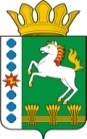 КОНТРОЛЬНО-СЧЕТНЫЙ ОРГАН ШАРЫПОВСКОГО РАЙОНАКрасноярского краяЗаключениена проект Постановления администрации Шарыповского района «О внесении изменений в Постановления администрации Шарыповского района от 25.06.2013 № 453-п «Об утверждении видов, условий, размеров и порядка выплат стимулирующего характера, в том числе критериев оценки результативности и качества труда работников муниципальных бюджетных учреждений в области физической культуры и спорта, подведомственных муниципальному казенному учреждению «Управление спорта, туризма и молодежной политики Шарыповского района» 29 декабря 2016 год 								№ 183Настоящее экспертное заключение подготовлено Контрольно – счетным органом Шарыповского района на основании ст. 157 Бюджетного  кодекса Российской Федерации, ст. 9 Федерального закона от 07.02.2011 № 6-ФЗ «Об общих принципах организации и деятельности контрольно – счетных органов субъектов Российской Федерации и муниципальных образований», ст. 15 Решения Шарыповского районного Совета депутатов от 20.09.2012 № 31/289р «О внесении изменений в Решение Шарыповского районного Совета депутатов от 21.06.2012 № 28/272р «О создании Контрольно – счетного органа Шарыповского района» (в ред. от 20.03.2014 № 46/536р, от 25.09.2014 № 51/573р, от 26.02.2015 № 56/671р).Представленный на экспертизу проект Постановления администрации Шарыповского района «О внесении изменений в Постановления администрации Шарыповского района от 25.06.2013 № 453-п «Об утверждении видов, условий, размеров и порядка выплат стимулирующего характера, в том числе критериев оценки результативности и качества труда работников муниципальных бюджетных учреждений в области физической культуры и спорта, подведомственных муниципальному казенному учреждению «Управление спорта, туризма и молодежной политики Шарыповского района» (далее по тексту – проект Примерного положения) направлен в Контрольно – счетный орган Шарыповского района 26 декабря 2016 года. Разработчиком данного проекта Постановления является муниципальное казенное учреждение «Управление спорта, туризма и молодежной политики  Шарыповского района».Мероприятие проведено 29 декабря 2016 года.Настоящее примерное положение разработано на основании Трудового кодекса Российской Федерации, Решения Шарыповского районного Совета депутатов от 23.06.2011 № 17/178р «О системах  оплаты труда работников муниципальных бюджетных и казенных учреждений».Из пункта 2.4.1. после абзаца 7 «внесения изменений в план финансово – хозяйственной деятельности бюджетного учреждения по показателю выплат «Заработная плата» до окончания месяца, в котором внесены изменения;» исключены абзацы с 8 по 17 из проекта Примерного положения.В проекте примерного положения изменена нумерация пунктов.Добавлено приложение № 3 «Критерии оценки результативности и качества труда для определения размеров выплаты по итогам работы за месяц, квартал, год».В соответствии с решением Губернатора Красноярского края В.А. Толоконского об увеличении гарантированной части заработной платы педагогических работников, а также с учетом подходов по совершенствованию системы оплаты труда всех категорий работников, одобренных на заседании рабочей группы в приложениях  № 1, № 2, № 3, № 4, № 5, № 6 проведена корректировка оценки критериев по баллам и приведена в соответствие в связи с повышением окладов, а также исключены должности, сокращенные в результате оптимизации штатной численности.Проект Постановления составлен в соответствии с требованиями трудового законодательства.На основании выше изложенного Контрольно – счетный орган предлагает администрации Шарыповского района принять проект Постановления администрации Шарыповского района  «О внесении изменений в Постановления администрации Шарыповского района от 25.06.2013 № 453-п «Об утверждении видов, условий, размеров и порядка выплат стимулирующего характера, в том числе критериев оценки результативности и качества труда работников муниципальных бюджетных учреждений в области физической культуры и спорта, подведомственных муниципальному казенному учреждению «Управление спорта, туризма и молодежной политики Шарыповского района».Председатель Контрольно – счетного органа						Г.В. СавчукАудитор 	Контрольно – счетного органа						И.В. Шмидт